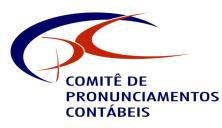 COMITÊ DE PRONUNCIAMENTOS CONTÁBEIS PRONUNCIAMENTO TÉCNICO CPC 18 (R3)Investimento em Coligada e em Empreendimento Controlado em Conjunto Correlação às Normas Internacionais de Contabilidade – IAS 28 ObjetivoO objetivo deste Pronunciamento é estabelecer a contabilização de investimentos em coligadas e definir os requisitos para a aplicação do método da equivalência patrimonial quando da contabilização de investimentos em coligadas  e em empreendimentos controlados em conjunto (joint ventures).AlcanceEste Pronunciamento deve ser aplicado por todas as entidades que sejam investidoras com o controle conjunto de investida ou com influência significativa sobre ela.2A. 	Nas demonstrações individuais os investimentos em controladas devem ser avaliados pelo método de equivalência patrimonial conforme determinado legalmente. Ver a Interpretação Técnica ICPC 09 – Demonstrações Contábeis Individuais, Demonstrações Separadas, Demonstrações Consolidadas e Aplicação do Método de Equivalência Patrimonial e o Pronunciamento Técnico CPC 35 – Demonstrações Separadas, quando aplicável.DefiniçõesOs termos a seguir são utilizados neste Pronunciamento com os seguintes significados:Coligada é a entidade sobre a qual o investidor tem influência significativa.Demonstrações consolidadas são as demonstrações contábeis de um grupo econômico, em que ativos, passivos, patrimônio líquido, receitas, despesas e fluxos de caixa da controladora e de  suas controladas são apresentados como se fossem uma única entidade econômica.Método da equivalência patrimonial é o método de contabilização por meio do qual o investimento é inicialmente reconhecido pelo custo e, a partir daí, é ajustado para refletir a alteração pós-aquisição na participação do investidor sobre os ativos líquidos da investida. As receitas ou as despesas do investidor incluem sua participação nos lucros ou prejuízos da investida, e os outros resultados abrangentes do investidor incluem a sua participação em outros resultados abrangentes da investida.Negócio em conjunto é um negócio do qual duas ou mais partes têm controle conjunto.Controle conjunto é o compartilhamento, contratualmente convencionado, do controle de negócio, que existe somente quando decisões sobre as atividades relevantes exigem o consentimento unânime das partes que compartilham o controle.Empreendimento controlado em conjunto (joint venture) é um negócio conjunto por meio do qual as partes, que detêm o controle em conjunto do acordo contratual, têm direitos sobre os ativos líquidos desse acordo.Investidor conjunto (joint venturer) é uma parte de um empreendimento controlado em conjunto (joint venture) que tem o controle conjunto desse empreendimento.Influência significativa é o poder de participar das decisões sobre políticas financeiras e operacionais de uma investida, mas sem que haja o controle individual ou conjunto dessas políticas.Os termos a seguir estão definidos no item 4 do Pronunciamento Técnico CPC 35 – Demonstrações Separadas e no Apêndice A do Pronunciamento Técnico CPC 36 – Demonstrações Consolidadas e são usados neste Pronunciamento com os significados especificados nos Pronunciamentos, Interpretações e Orientações do CPC em que forem definidos:controle de investida;grupo econômico;controladora;demonstrações separadas;controlada.Influência significativaSe o investidor mantém direta ou indiretamente (por meio de controladas, por exemplo), vinte por cento ou mais do poder de voto da investida, presume-se que ele tenha influência significativa, a menos que possa ser claramente demonstrado o contrário. Por outro lado, se o investidor detém, direta ou indiretamente (por meio de controladas, por exemplo), menos de vinte por cento do poder de voto da investida, presume-se que ele não tenha influência significativa, a menos que essa influência possa ser claramente demonstrada. A propriedade substancial ou majoritária da investida por outro investidor não necessariamente impede que um investidor tenha influência significativa sobre ela.A existência de influência significativa por investidor geralmente é evidenciada por uma ou mais das seguintes formas:representação no conselho de administração ou na diretoria da investida;participação nos processos de elaboração de políticas, inclusive em decisões sobre dividendos e outras distribuições;operações materiais entre o investidor e a investida;intercâmbio de diretores ou gerentes;fornecimento de informação técnica essencial.A entidade pode ter em seu poder bônus de subscrição (warrants), opções de compra de ações, instrumentos de dívida ou patrimoniais conversíveis em ações ordinárias ou outros instrumentos semelhantes com potencial de, se exercidos ou convertidos, conferir à entidade poder de voto adicional ou reduzir o poder de voto de outra parte sobre as políticas financeiras e operacionais da investida (isto é, potenciais      direitos de voto). A existência e o efeito  dos potenciais direitos de voto prontamente exercíveis ou conversíveis, incluindo os potenciais direitos de voto detidos por outras entidades, devem ser consideradas na avaliação de a entidade possuir ou não influência     significativa. Os potenciais direitos de voto não são exercíveis ou conversíveis quando, por exemplo, não podem ser exercidos ou convertidos até uma data futura ou até a ocorrência de evento futuro.Ao avaliar se os potenciais direitos de voto contribuem para a influência significativa, a entidade deve examinar todos os fatos e circunstâncias (inclusive os termos do exercício dos potenciais direitos de voto e quaisquer outros acordos contratuais considerados individualmente ou em conjunto) que possam afetar os direitos potenciais, exceto a intenção da administração e a capacidade financeira de exercê-los ou convertê-los.A entidade perde a influência significativa sobre a investida quando ela perde o poder de participar nas decisões sobre as políticas financeiras e operacionais daquela investida. A perda da influência significativa pode ocorrer com ou sem mudança no nível de participação acionária absoluta ou relativa. Isso pode ocorrer, por exemplo, quando uma coligada se torna sujeita ao controle de governo, tribunal, órgão administrador ou entidade reguladora. Isso pode ocorrer também como resultado de acordo contratual.Método da equivalência patrimonialPelo método da equivalência patrimonial, o investimento em coligada ou em empreendimento controlado em conjunto deve ser inicialmente reconhecido pelo custo e o seu valor contábil será aumentado ou diminuído pelo reconhecimento da participação do investidor nos lucros ou prejuízos do período, gerados pela investida após a aquisição. A participação do investidor no lucro ou prejuízo do período da investida deve ser reconhecida no resultado do investidor. As distribuições recebidas da investida reduzem o valor contábil do investimento. Ajustes no valor contábil do investimento também são necessários pelo reconhecimento da participação proporcional do investidor nas variações de saldo dos componentes dos outros resultados abrangentes da investida. Tais variações incluem aquelas decorrentes da reavaliação de ativos imobilizados, e das   diferenças de conversão em moeda estrangeira, quando aplicável. A participação do investidor nessas mudanças deve ser reconhecida em outros resultados abrangentes do investidor (ver Pronunciamento Técnico CPC 26 – Apresentação das Demonstrações Contábeis).O reconhecimento do resultado com base nas distribuições recebidas sobre o mesmo pode não ser uma mensuração adequada da receita auferida pelo investidor no investimento em coligada, e em empreendimento controlado em conjunto, em função de as distribuições recebidas poderem ter pouca relação com o desempenho da investida. Em decorrência de o investidor possuir o controle conjunto ou exercer influência significativa sobre a investida, ele tem participação no desempenho da investida e, como resultado, participação no retorno de seu investimento. O investidor deve reconhecer contabilmente essa participação por meio da extensão do alcance de suas demonstrações contábeis com a inclusão de sua participação nos lucros ou prejuízos da investida. Como resultado, a aplicação do método da equivalência patrimonial proporciona relatórios com maior grau de informação acerca dos ativos líquidos do investidor e acerca de suas receitas e despesas. Quando existirem potenciais direitos de voto ou outros derivativos que contenham potenciais direitos de voto, a participação da entidade na investida deve ser determinada exclusivamente com base na participação societária existente e não deve refletir o possível exercício ou conversão dos potenciais direitos de voto ou de outros instrumentos derivativos, a menos que o item 13 seja aplicado ao caso.Em algumas circunstâncias, a entidade tem, na essência, participação societária decorrente do resultado de transação que lhe dê, no momento corrente, acesso aos retornos associados à participação societária. Nessas circunstâncias, a proporção alocada à entidade deve ser determinada levando em consideração o eventual exercício de direitos potenciais de voto e outros instrumentos derivativos que no momento corrente dê à entidade acesso aos retornos. O CPC 48 – Instrumentos Financeiros não deve ser aplicado às participações na investida que sejam contabilizadas por meio do método da equivalência patrimonial. Quando houver instrumentos contendo potenciais direitos de voto que, na essência, possibilitam, no momento corrente, acesso aos retornos associados à participação detida na investida, tais instrumentos não estão sujeitos ao CPC 48. Em todos os demais casos, instrumentos contendo potenciais direitos de voto em investida devem ser contabilizados em consonância com o CPC 48.14A. A entidade também deve aplicar o CPC 48 a outros instrumentos financeiros em coligada ou em empreendimento controlado em conjunto, relativamente aos quais o método da equivalência patrimonial não é aplicado. Esses instrumentos incluem participações em longo prazo que, em substância, fazem parte do investimento líquido da entidade em coligada ou em empreendimento controlado em conjunto (ver item 38). A entidade deve aplicar o CPC 48 a tais participações em longo prazo antes de aplicar o item 38 e os itens 40 a 43 deste pronunciamento. Ao aplicar o CPC 48, a entidade não deve levar em consideração quaisquer ajustes no valor contábil de participações em longo prazo decorrentes da aplicação deste pronunciamento.A menos que um investimento ou parcela desse investimento em uma investida seja classificado como “mantido para venda”, em consonância com a Pronunciamento Técnico CPC 31 – Ativo Não Circulante Mantido para Venda e Operação Descontinuada, o investimento, ou qualquer interesse retido no investimento não classificado como mantido para venda, deve ser classificada como um ativo não circulante.Aplicação do método da equivalência patrimonialA entidade com o controle conjunto, ou com influência significativa sobre uma investida, deve contabilizar esse investimento utilizando o método da equivalência patrimonial, a menos que o investimento se enquadre nas exceções previstas nos itens 17 a 19 deste Pronunciamento.Exceções à aplicação do método da equivalência patrimonialA entidade não precisa aplicar o método da equivalência patrimonial aos investimentos em que detenha o controle conjunto, ou exerça influência significativa, se a entidade for uma controladora que, se permitido legalmente, estiver dispensada de elaborar demonstrações consolidadas por seu enquadramento no alcance da exceção do item 4 (a) do CPC 36, ou se todos os seguintes itens forem observados:a entidade é controlada (integral ou parcial) de outra entidade, a qual, em conjunto com os demais acionistas ou sócios, incluindo aqueles sem direito a voto, foram informados a respeito e não fizeram objeção quanto à não aplicação do método da equivalência patrimonial;os instrumentos de dívida ou patrimoniais da entidade não são negociados publicamente (bolsas de valores domésticas ou estrangeiras ou mercado de balcão, incluindo mercados locais e regionais);a entidade não arquivou e não está em processo de arquivamento de suas demonstrações contábeis na Comissão de Valores Mobiliários (CVM) ou outro órgão regulador, visando à emissão e/ou distribuição pública de qualquer tipo ou classe de instrumentos no mercado de capitais; e(d) a controladora final ou qualquer controladora intermediária da entidade disponibiliza ao público suas demonstrações contábeis, elaboradas em conformidade com os Pronunciamentos, Interpretações e Orientações do CPC, em que as controladas são consolidadas ou são mensurados ao valor justo por meio do resultado de acordo com o Pronunciamento Técnico CPC 36. Quando o investimento em coligada ou em empreendimento controlado em conjunto for mantido, direta ou indiretamente, pela entidade que seja organização de capital de risco, ou fundo mútuo, entidade fiduciária e entidades similares, incluindo investimentos em fundo de investimento ligado a um contrato de seguro, essa entidade pode adotar a mensuração ao valor justo por meio do resultado para esses investimentos, em consonância com o CPC 48. Um exemplo de um fundo de investimento ligado a um contrato de seguro é um fundo mantido por uma entidade como os itens subjacentes de um grupo de contratos de seguro com características de participação direta. Para as finalidades dessa opção, os contratos de seguro incluem contratos de investimento com cláusulas de participação discricionária. A entidade deve fazer essa escolha separadamente para cada coligada ou empreendimento controlado em conjunto em                  seu reconhecimento inicial (Ver CPC 50 – Contratos de Seguro para os termos utilizados neste item que são definidos nesse Pronunciamento).Quando a entidade possuir investimento em coligada ou em empreendimento controlado em conjunto, cuja parcela da participação seja detida indiretamente por meio de organização de capital de risco ou fundo mútuo, entidade fiduciária e entidades similares, investimentos em seguros detidos por um fundo, a entidade pode adotar a mensuração ao valor justo por meio do resultado para essa parcela da participação no investimento, em consonância com o CPC 48, independentemente de a organização de capital de risco ou fundo mútuo, entidade fiduciária e entidades similares, investimentos em seguros detidos por um fundo, incluindo fundos de seguro vinculados a investimentos, exercer influência significativa sobre essa parcela da participação. Se a entidade fizer essa escolha contábil, deve adotar o método da equivalência patrimonial para a parcela remanescente da participação que detiver no investimento em coligada, ou em empreendimento controlado em conjunto que não seja detida indiretamente por meio de organização de capital de risco ou fundo mútuo, entidade fiduciária e entidades similares, incluindo investimentos em seguros detidos por um fundo. Classificação como mantido para vendaA entidade deve aplicar o CPC 31 em investimento, ou parcela de investimento, em coligada, ou em empreendimento controlado em conjunto que se enquadre nos critérios requeridos para sua classificação como “mantido para venda”. Qualquer parcela   retida de investimento em coligada ou em empreendimento controlado em conjunto, que não tenha sido classificada como “mantido para venda”, deve ser contabilizada por meio do uso do método da equivalência patrimonial até o momento da baixa efetiva da parcela classificada como mantido para venda. Após a baixa efetiva, a entidade deve contabilizar qualquer participação remanescente no investimento em coligada ou em empreendimento controlado em conjunto, em consonância com o CPC 48, a menos que a participação remanescente continue a ser uma coligada ou empreendimento controlado em conjunto, caso em que o método da equivalência patrimonial deverá ser usado.Quando o investimento, ou parcela de investimento, em coligada ou em  empreendimento controlado em conjunto, previamente classificado como “mantido para venda”, não mais se enquadrar nas condições requeridas para ser classificado como tal, a ele deve ser aplicado o método da equivalência patrimonial de modo retrospectivo, a partir da data de sua classificação como “mantido para venda”. As demonstrações contábeis para os períodos abrangidos desde a classificação do investimento como “mantido para venda” deverão ser ajustadas de modo a refletir essa informação.Descontinuidade do uso do método da equivalência patrimonialA entidade deve descontinuar o uso do método da equivalência patrimonial a partir da data em que o investimento deixar de se qualificar como coligada ou como empreendimento controlado em conjunto, conforme a seguir orientado:Se um investimento se torna uma controlada, a entidade deve registrar esse investimento de acordo com o CPC 15 – Combinação de negócios e CPC 36 –  Demonstrações consolidadas.  se a participação remanescente no investimento, antes qualificado como coligada, ou empreendimento controlado em conjunto, for um ativo financeiro, a entidade deve mensurá-la ao valor justo. O valor justo da participação remanescente deve ser considerado como seu valor justo no reconhecimento inicial tal qual um ativo financeiro, em consonância com o CPC 48. A entidade deve reconhecer na demonstração do resultado do período qualquer diferença entre: o valor justo de qualquer participação remanescente e qualquer contraprestação advinda da alienação de parte da participação no investimento; eo valor contábil de todo o investimento na data em que houve a   descontinuidade do uso do método da equivalência patrimonial;quando a entidade descontinuar o uso do método da equivalência patrimonial, deve contabilizar todos os montantes previamente reconhecidos em outros resultados abrangentes, e que estejam relacionados com o investimento objeto da mudança de mensuração contábil, na mesma base que seria requerido caso a investida tivesse diretamente se desfeito dos ativos e passivos relacionados.Desse modo, assim como a receita ou a despesa previamente reconhecida em outros resultados abrangentes pela investida seria reclassificada para a demonstração do resultado do período como receita ou despesa quando da baixa ou da liquidação de ativos ou passivos   relacionados, a entidade deve reclassificar a receita ou a despesa reconhecida no seu patrimônio líquido para a demonstração do resultado (como um ajuste de reclassificação) quando o método da equivalência patrimonial for descontinuado. Por exemplo, se a coligada ou o empreendimento controlado em conjunto tiver diferenças de conversão   acumuladas relacionadas à entidade no exterior e a investidora decidir descontinuar o uso do método da equivalência patrimonial, a investidora deve reclassificar para a demonstração do resultado do período, como receita ou despesa, a receita ou despesa previamente reconhecida de forma reflexa em outros resultados abrangentes relacionada à entidade no exterior.Se o investimento em coligada tornar-se investimento em controlada em conjunto ou o investimento em controlada em conjunto tornar-se investimento em coligada, a entidade deve continuar adotando o método da equivalência patrimonial e não proceder à remensuração da participação retida.Mudanças na participação societáriaSe a participação societária da entidade em coligada ou em empreendimento controlado em conjunto for reduzida, porém o investimento continuar a ser classificado, respectivamente, como em coligada ou em empreendimento controlado em conjunto, a investidora deve reclassificar para a demonstração do resultado a proporção da receita ou despesa previamente reconhecida em outros resultados abrangentes que esteja relacionada com a redução na participação societária, caso referido ganho ou perda tivesse que ser reclassificado para a demonstração do resultado, na eventual baixa ou liquidação dos ativos ou passivos relacionados. Procedimentos para o método da equivalência patrimonialMuitos dos procedimentos que são apropriados para a aplicação do método da equivalência patrimonial são similares aos procedimentos de consolidação, descritos no Pronunciamento Técnico CPC 36 – Demonstrações Consolidadas. Além disso, os conceitos que fundamentam os procedimentos utilizados para contabilizar a aquisição de controlada devem ser também adotados para contabilizar a aquisição de investimento em coligada ou em empreendimento controlado em conjunto.A participação de grupo econômico em coligada ou em empreendimento controlado em conjunto é dada pela soma das participações mantidas pela controladora e suas outras controladas no investimento. As participações mantidas por outras coligadas ou empreendimentos controlados em conjunto do grupo devem ser ignoradas para essa finalidade. Quando a coligada ou o empreendimento controlado em conjunto tiver    investimentos em controladas, em coligadas ou em empreendimentos controlados em conjunto, o resultado, os outros resultados abrangentes e os ativos líquidos considerados para aplicação do método da equivalência patrimonial devem ser aqueles reconhecidos nas demonstrações contábeis da coligada ou do empreendimento controlado em conjunto (incluindo a participação detida pela coligada ou pelo empreendimento controlado em conjunto no resultado, nos outros resultados abrangentes e nos ativos líquidos de suas coligadas e de seus empreendimentos controlados em conjunto), após a realização dos ajustes necessários para uniformizar as práticas contábeis (ver itens 35 a 36A). Os resultados decorrentes de transações ascendentes (upstream) e descendentes  (downstream) envolvendo ativos que não constituam um negócio, conforme definido pelo Pronunciamento Técnico CPC 15, entre o investidor (incluindo suas controladas consolidadas) e a coligada ou o empreendimento controlado em conjunto devem ser reconhecidos nas demonstrações contábeis do investidor somente na extensão da participação de outros investidores sobre essa coligada ou empreendimento controlado em conjunto, desde que esses outros investidores sejam partes independentes do grupo econômico ao qual pertence a investidora. As transações ascendentes são, por exemplo, vendas de ativos da coligada ou do empreendimento controlado em conjunto para o investidor.  As transações descendentes são, por exemplo, vendas de ativos do investidor para a coligada ou para o empreendimento controlado em conjunto. A participação do investidor no resultado de coligada ou empreendimento controlado em conjunto resultante dessas transações deve ser eliminada. Quando transações descendentes (downstream) fornecerem evidência de redução no valor realizável líquido dos ativos a serem vendidos ou integralizados, ou de perda por redução ao valor recuperável desses ativos, referidas perdas devem ser reconhecidas integralmente pela investidora. Quando transações ascendentes (upstream) fornecerem evidência de redução no valor realizável líquido dos ativos a serem adquiridos ou de perda por redução ao valor recuperável desses ativos, o investidor deve reconhecer sua participação nessas perdas.O ganho ou a perda resultante da integralização por meio de ativo não monetário, que não constitui um negócio, tal como definido no Pronunciamento Técnico CPC 15, de participação patrimonial subscrita em coligada ou em empreendimento controlado em conjunto deve ser contabilizada em consonância com o previsto no item 28, exceto se a transação não tiver natureza comercial, conforme aplicação dada ao termo pelo Pronunciamento Técnico CPC 27- Ativo Imobilizado. Se tal transação não tiver natureza comercial, o ganho ou a perda deve ser considerado como não realizado e não deve ser reconhecido, a menos que o item 31 também seja aplicável. O ganho ou a perda não realizado deve ser eliminado contra o  investimento contabilizado de acordo com o método da equivalência patrimonial e não deve ser apresentado como ganho ou perda diferido no balanço patrimonial consolidado ou no balanço patrimonial da entidade em que os investimentos são contabilizados com base no método da equivalência patrimonial.Se adicionalmente à participação patrimonial recebida em coligada ou em empreendimento controlado em conjunto, a entidade também receber ativos monetários e não monetários, a entidade deve reconhecer na sua totalidade na demonstração do resultado do período a parcela do ganho ou da perda do ativo não monetário integralizado com relação ao ativo monetário ou não monetário recebido.31A. O ganho ou a perda resultante de operação descendente envolvendo ativos que constituem um negócio, tal como definido no Pronunciamento Técnico CPC 15, entre a entidade (incluindo suas controladas consolidadas) e sua coligada ou empreendimento controlado em conjunto deve ser reconhecido integralmente nas demonstrações contábeis do investidor. 31B. A entidade pode vender ou entregar ativos como pagamento em dois ou mais acordos (transações). Ao determinar se os ativos que são vendidos ou entregues como pagamento constituem um negócio, tal como definido no Pronunciamento Técnico CPC 15, a entidade deve considerar se a venda ou a entrega como pagamento desses ativos faz parte de vários acordos que devem ser contabilizados como uma única transação, de acordo com os requisitos  do item B97 do Pronunciamento Técnico CPC 36.O investimento em coligada e em empreendimento controlado em conjunto deve ser contabilizado pelo método da equivalência patrimonial a partir da data em que o investimento se tornar sua coligada ou empreendimento controlado em conjunto. Na aquisição do investimento, quaisquer diferenças entre o custo do investimento e a participação do investidor no valor justo líquido dos ativos e passivos identificáveis da  investida devem ser contabilizadas como segue:o ágio fundamentado em rentabilidade futura (goodwill) relativo a uma coligada ou a um empreendimento controlado em conjunto deve ser incluído no valor contábil do investimento e sua amortização não é permitida;qualquer excedente da participação do investidor no valor justo líquido dos ativos e passivos identificáveis da investida sobre o custo do investimento deve ser incluído como receita na determinação da participação do investidor nos resultados da investida no período em que o investimento for adquirido.Ajustes apropriados devem ser efetuados após a aquisição, nos resultados da investida, por parte do investidor, para considerar, por exemplo, a depreciação de ativos com base nos respectivos valores justos da data da aquisição. Da mesma forma, retificações na participação do investidor nos resultados da investida devem ser feitas, após a aquisição, por conta de perdas reconhecidas pela investida em decorrência da redução ao valor recuperável (impairment) de ativos, tais como, por exemplo, para o ágio fundamentado em rentabilidade futura (goodwill) ou para o ativo imobilizado. Deve ser utilizada a demonstração contábil mais recente da coligada ou do empreendimento controlado em conjunto para aplicação do método da equivalência patrimonial. Quando o término do exercício social do investidor for diferente daquele da investida, esta deve elaborar, para utilização por parte do investidor, demonstrações contábeis na mesma data das demonstrações do investidor, a menos que isso seja impraticável.De acordo com o disposto no item 33, quando as demonstrações contábeis da investida utilizadas para aplicação do método da equivalência patrimonial forem de data diferente da data usada pelo investidor, ajustes pertinentes devem ser feitos em decorrência dos efeitos de transações e eventos significativos que ocorrerem entre aquela data e a data das  demonstrações contábeis do investidor. Independentemente disso, a defasagem máxima entre as datas de encerramento das demonstrações da investida e do investidor não deve ser superior a três meses. A duração dos períodos abrangidos nas demonstrações contábeis e qualquer diferença entre as respectivas datas de encerramento devem ser as mesmas de um período para outro.As demonstrações contábeis do investidor devem ser elaboradas utilizando práticas contábeis uniformes para eventos e transações de mesma natureza em circunstâncias semelhantes.Exceto pelo descrito no item 36A, se a investida utilizar práticas contábeis diferentes daquelas  adotadas pelo investidor em eventos e transações de mesma natureza em circunstâncias semelhantes, devem ser efetuados ajustes necessários para adequar as demonstrações contábeis da investida às práticas contábeis do investidor quando da utilização destas para aplicação do método da equivalência patrimonial.36A. Sem prejuízo do disposto no item 36, se a entidade, que não é por si mesma entidade de investimento, tem participação em coligada ou em empreendimento controlado em conjunto que é entidade de investimento, a entidade pode, na aplicação do método da equivalência patrimonial, eleger manter a mensuração ao valor justo, aplicada pela coligada ou pelo empreendimento controlado em conjunto, em suas controladas. Essa escolha deve ser feita separadamente para cada coligada ou empreendimento controlado em conjunto que seja entidade de investimento, para a data mais antiga em que: a coligada ou empreendimento controlado em conjunto que é entidade de investimento foi inicialmente reconhecido; a coligada ou empreendimento controlado em conjunto torna-se entidade de investimento; e 	(c) a coligada ou empreendimento controlado em conjunto que é entidade de investimento torna-se controladora pela primeira vez.Se a investida tiver ações preferenciais com direito a dividendo cumulativo em circulação que estiverem em poder de outras partes que não o investidor, as quais são classificadas como parte integrante do patrimônio líquido, o investidor deve calcular sua participação nos resultados do período da investida após ajustá-lo pela dedução dos dividendos pertinentes a essas ações, independentemente de eles terem sido declarados ou não.Quando a participação do investidor nos prejuízos da coligada ou do empreendimento controlado em conjunto se igualar ou exceder o saldo contábil de sua participação na investida, o investidor deve descontinuar o reconhecimento de sua participação em perdas adicionais. A participação na investida deve ser o valor contábil do investimento nessa investida, avaliado pelo método da equivalência patrimonial, juntamente com alguma participação de longo prazo que, em essência, constitui parte do investimento líquido total do investidor na investida. Por exemplo, um componente, cuja liquidação não   está planejada, nem tampouco é provável que ocorra num futuro previsível, é, em essência, uma extensão do investimento da entidade naquela investida. Tais componentes podem incluir ações preferenciais, bem como recebíveis ou empréstimos de longo prazo, porém não incluem  componentes como recebíveis ou exigíveis de natureza comercial ou quaisquer recebíveis de longo prazo para os quais existam garantias adequadas, tais como empréstimos garantidos. O prejuízo reconhecido pelo método da equivalência patrimonial que exceda o investimento em ações ordinárias do investidor deve ser aplicado aos demais componentes que constituem a participação do investidor na investida em ordem inversa de interesse residual - seniority (isto é, prioridade na liquidação).Após reduzir, até zero, o saldo contábil da participação do investidor, perdas adicionais devem ser consideradas, e um passivo deve ser reconhecido, somente na extensão em que o investidor tiver incorrido em obrigações legais ou construtivas (não formalizadas) ou tiver feito pagamentos em nome da investida. Se a investida subsequentemente apurar lucros, o investidor deve retomar o reconhecimento de sua participação nesses lucros somente após o ponto em que a parte que lhe cabe nesses lucros posteriores se igualar à sua participação nas perdas não reconhecidas.Perdas por redução ao valor recuperávelApós a aplicação do método da equivalência patrimonial, incluindo o reconhecimento dos prejuízos da coligada ou do empreendimento controlado em conjunto em conformidade com o disposto no item 38, a entidade deve aplicar os itens 41A a 41C para determinar se há qualquer evidência objetiva de que seu investimento líquido em coligada ou   em empreendimento controlado em conjunto não é recuperável (impaired).(Eliminado)41A. O investimento líquido em coligada ou em empreendimento controlado em conjunto apresenta problemas de recuperação e as perdas por redução ao valor recuperável são incorridas se, e apenas se, houver evidência objetiva da redução ao seu valor recuperável como resultado de um ou mais eventos que tenham ocorrido após o reconhecimento inicial do    investimento líquido (evento de perda), e esse evento (ou eventos) de perda tiver impacto sobre os fluxos de caixa futuros estimados do investimento líquido, que possa ser estimado   de forma confiável. Pode não ser possível identificar um evento único e distinto que tenha causado a redução ao valor recuperável. Em vez disso, o efeito combinado de diversos eventos pode ter causado a redução ao valor recuperável. As perdas esperadas como resultado de eventos futuros, independentemente de sua probabilidade, não devem ser reconhecidas. A evidência objetiva de que o investimento líquido apresenta problemas de recuperação inclui dados observáveis, que são levados à atenção da entidade sobre os seguintes eventos de  perda:dificuldade financeira significativa da coligada ou do empreendimento controlado em conjunto;quebra de contrato, como, por exemplo, inadimplência ou atraso nos pagamentos pela coligada ou pelo empreendimento controlado em conjunto;a entidade, por motivos econômicos ou legais, relacionados à dificuldade financeira de sua coligada ou empreendimento controlado em conjunto, dá à coligada ou ao empreendimento controlado em conjunto uma concessão que a entidade, de outro modo, não consideraria;tornar-se provável que a coligada ou o empreendimento controlado em conjunto entrará em falência ou passará por outra reorganização financeira; oudesaparecimento de mercado ativo para o investimento líquido, por causa de dificuldades financeiras da coligada, ou do empreendimento controlado em conjunto.41B. O desaparecimento de mercado ativo porque os instrumentos financeiros ou patrimoniais da coligada, ou do empreendimento controlado em conjunto deixaram de ser negociados publicamente não é evidência de redução ao valor recuperável. A redução da classificação de crédito ou a diminuição no valor justo da coligada, ou do empreendimento controlado em conjunto não representa, em si, evidência de redução ao valor recuperável, embora possa ser evidência de redução ao valor recuperável quando considerada com outras informações disponíveis. 41C. Além dos tipos de eventos no item 41A, a evidência objetiva de redução ao valor recuperável do investimento líquido nos instrumentos patrimoniais da coligada  ou do empreendimento controlado em conjunto inclui informações sobre alterações significativas com efeito adverso que tenha ocorrido no ambiente tecnológico, de mercado, econômico ou legal no qual a coligada  ou o empreendimento controlado em conjunto atua, e indica que o custo do investimento no instrumento patrimonial pode não ser recuperado. A diminuição significativa ou prolongada no valor justo de investimento em instrumento patrimonial abaixo de seu custo também é uma evidência objetiva de redução ao valor recuperável.Em função de o ágio por expectativa de rentabilidade futura (goodwill) integrar o valor contábil do investimento líquido na investida, não sendo reconhecido separadamente, ele não deve ser testado separadamente com relação ao seu valor recuperável. Em vez disso, o valor contábil total do investimento é que deve ser testado como um único ativo, em conformidade com o disposto no CPC 01 – Redução ao Valor Recuperável de Ativos, pela comparação de seu valor contábil com seu valor recuperável (valor justo líquido de despesa de venda ou valor em uso, dos dois, o maior), sempre que a aplicação dos itens 41A a 41C indicar que o investimento líquido possa não ser recuperado (impaired). A perda por redução ao valor recuperável, reconhecida nessas circunstâncias, não deve ser alocada a qualquer ativo que constitui parte do valor contábil do investimento líquido na investida, incluindo o ágio por expectativa de rentabilidade futura (goodwill). Consequentemente, a reversão dessas perdas deve ser reconhecida de acordo com o CPC 01, na extensão do aumento subsequente no valor recuperável do investimento líquido. Na determinação do valor em uso do investimento líquido, a entidade deve estimar: sua participação no valor presente dos fluxos de caixa futuros que se espera sejam           gerados pela investida, incluindo os fluxos de caixa das operações da investida e o valor residual esperado com a alienação do investimento; ouo valor presente dos fluxos de caixa futuros esperados em função do recebimento de dividendos provenientes do investimento e o valor residual esperado com a alienação do investimento.Sob as premissas adequadas, os métodos acima devem produzir o mesmo resultado.O valor recuperável de um investimento em coligada ou em um empreendimento controlado em conjunto deve ser determinado para cada investimento, a menos que a coligada ou o empreendimento controlado em conjunto não gerem entradas de caixa de forma contínua que sejam em grande parte independentes daquelas geradas por outros ativos da entidade.Demonstrações separadasO investimento em coligada ou em empreendimento controlado em conjunto deve ser contabilizado nas demonstrações contábeis separadas do investidor em conformidade  com o disposto no item 10 do Pronunciamento Técnico CPC 35 – Demonstrações Separadas.Disposições transitórias45 a 45F. (Eliminados).45G. A entidade deve aplicar as alterações dos itens 14A e 41, retrospectivamente, de acordo com o CPC 23 para períodos de relatório anual com início em 1º de janeiro do início da vigência dessas alterações, exceto quando especificado nos itens 45H a 45K.45H. A entidade que aplicar pela primeira vez as alterações descritas no item 45G ao mesmo tempo em que aplicar pela primeira vez o CPC 48 deve aplicar os requisitos de transição, especificados no CPC 48, às participações em longo prazo descritos no item 14A. 45I. A entidade, que aplicou pela primeira vez as alterações descritas no item 45G, após a primeira aplicação do CPC 48, deve aplicar os requisitos de transição do CPC 48 necessários para a aplicação dos requisitos estabelecidos no item 14A para as participações em longo prazo. Paraesse propósito, as referências à data da aplicação inicial do CPC 48 devem ser lidas como referentes ao início do período de reporte anual em que a entidade aplicar as alterações pela primeira vez (a data da aplicação inicial das alterações). A entidade não é obrigada a reapresentar os períodos anteriores para refletir a aplicação das alterações. A entidade pode reapresentar períodos anteriores somente se for possível sem o uso de percepção posterior (hindsight). 45J. Ao aplicar pela primeira vez as alterações descritas no item 45G, a entidade que aplica a isenção temporária do CPC 48, de acordo com os contratos de seguro do CPC 11, não é obrigada a reapresentar os períodos anteriores para refletir a aplicação das alterações. A entidade pode reapresentar períodos anteriores somente se for possível sem o uso de percepção posterior (hindsight). 45K. Se a entidade não reapresentar os períodos anteriores, aplicando o item 45I ou o item 45J, na data da aplicação inicial das alterações, deve reconhecer em lucros acumulados (ou outro componente do patrimônio líquido, conforme apropriado) qualquer diferença entre:o valor contábil anterior das participações em longo prazo descritas no item 14A nessa data; eo valor contábil dessas participações em longo prazo nessa data.(Eliminado).Este pronunciamento substitui o CPC 18 (R2) – Investimento em Coligada e em Controlada  aprovado pelo Comitê de Pronunciamentos Contábeis em 7 de dezembro de 2012.SumárioItemOBJETIVO1ALCANCE2-2ADEFINIÇÕES3 – 4INFLUÊNCIA SIGNIFICATIVA5 – 9MÉTODO DA EQUIVALÊNCIA PATRIMONIAL10 – 15APLICAÇÃO DO MÉTODO DA EQUIVALÊNCIA PATRIMONIAL16 – 43Exceções à aplicação do método da equivalência patrimonial17 – 19Classificação como mantido para venda20 – 21Descontinuidade do uso do método da equivalência patrimonial22 – 24Mudanças na participação societária25Procedimentos para o método da equivalência patrimonial26 – 39Perdas por redução ao valor recuperável40 – 43DEMONSTRAÇÕES SEPARADAS44DISPOSIÇÕES TRANSITÓRIAS45G – 47